Yukarıdaki bilgileri eksiksiz olarak doldurduktan sonra medos@tobb.org.tr adresine gönderiniz. Kaydınızın sisteme eklenmesi yoğunluğa göre 1 saati bulabilmektedir. Kaydınız sisteme eklendikten sonra bir onay maili alacaksınız.Sabit IP adresinizin ne olduğunu bilmiyorsanız, https://medos.tobb.org.tr adresine girdiğinizde ÖNEMLİ BİLGİLER ve DUYURULAR penceresi içinde bağlandığınız sabit IP adresinizi görebilirsiniz.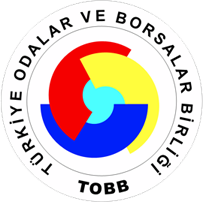 MEDOSKULLANICI KAYIT FORMUFİRMA BİLGİLERİFİRMA BİLGİLERİVergi NoÜnvanıKULLANICI BİLGİLERİKULLANICI BİLGİLERİTC Kimlik NoAdı SoyadıSabit IP AdresiE-Mail AdresiCep TelefonuKaşe / İmza